Ո Ր Ո Շ ՈՒ Մ
20 մայիսի 2017 թվականի   N 458-ԱՎԱՆԱՁՈՐ ՔԱՂԱՔԻ ԳՐ.ԼՈՒՍԱՎՈՐՉԻ ՓՈՂՈՑԻ ԹԻՎ 49Ա/2 ՀԱՍՑԵՈՒՄ ԳՏՆՎՈՂ ԽԱՆՈՒԹԻՆ ՆՈՐ ՓՈՍՏԱՅԻՆ ՀԱՍՑԵ ՏՐԱՄԱԴՐԵԼՈՒ ՄԱՍԻՆ       
    Հիմք ընդունելով Արտյոմ Վրեժիկի Աբրահամյանի դիմումը, անշարժ գույքի նվիրատվության 2017թ. ապրիլի 21-ի /նոտարական ակտի կոդ: 741-20170421-4-1183615/ պայամանգիրը, ղեկավարվելով ՀՀ կառավարության 2005թ. դեկտեմբերի 29-ի թիվ 2387-Ն որոշմամբ հաստատված կարգի 29-րդ կետի դ⁄ ենթակետով` որոշում եմ.	
     1. Վանաձոր քաղաքի Գր.Լուսավորչի փողոցի թիվ 49ա/2 հասցեում գտնվող խանութին տրամադրել նոր փոստային հասցե՝ ք.Վանաձոր, Գր.Լուսավորչի փողոց, թիվ  49-4 խանութ:
    2. Սույն որոշումն ուժի մեջ է մտնում ընդունմանը հաջորդող օրվանից:ՀԱՄԱՅՆՔԻ ՂԵԿԱՎԱՐ՝  Մ.ԱՍԼԱՆՅԱՆ Ճիշտ է՝	ԱՇԽԱՏԱԿԱԶՄԻ  ՔԱՐՏՈՒՂԱՐԻ ՊԱՇՏՈՆԱԿԱՏԱՐ 			Ա.ՕՀԱՆՅԱՆ	
ՀԱՅԱՍՏԱՆԻ ՀԱՆՐԱՊԵՏՈՒԹՅԱՆ ՎԱՆԱՁՈՐ ՀԱՄԱՅՆՔԻ ՂԵԿԱՎԱՐ
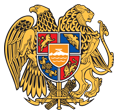 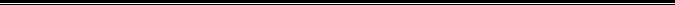 Հայաստանի Հանրապետության Լոռու մարզի Վանաձոր համայնք
Ք. Վանաձոր, Տիգրան Մեծի 22, Ֆաքս 0322 22250, 060 650044, 060650040 vanadzor.lori@mta.gov.am, info@vanadzor.am